江苏省公共资源交易电子服务平台远程机位维护操作手册江苏省公共资源交易中心2018年3月第一次添加机位：1、打开江苏省公共资源交易网，点击管理平台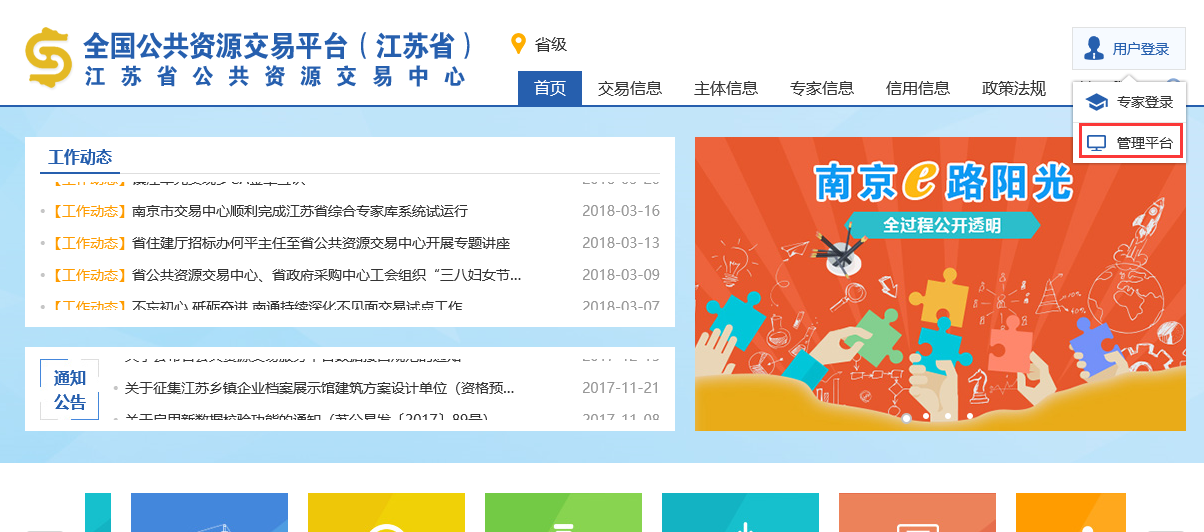 2、选择综合服务系统—远程评标机位列表，打开机位列表页面：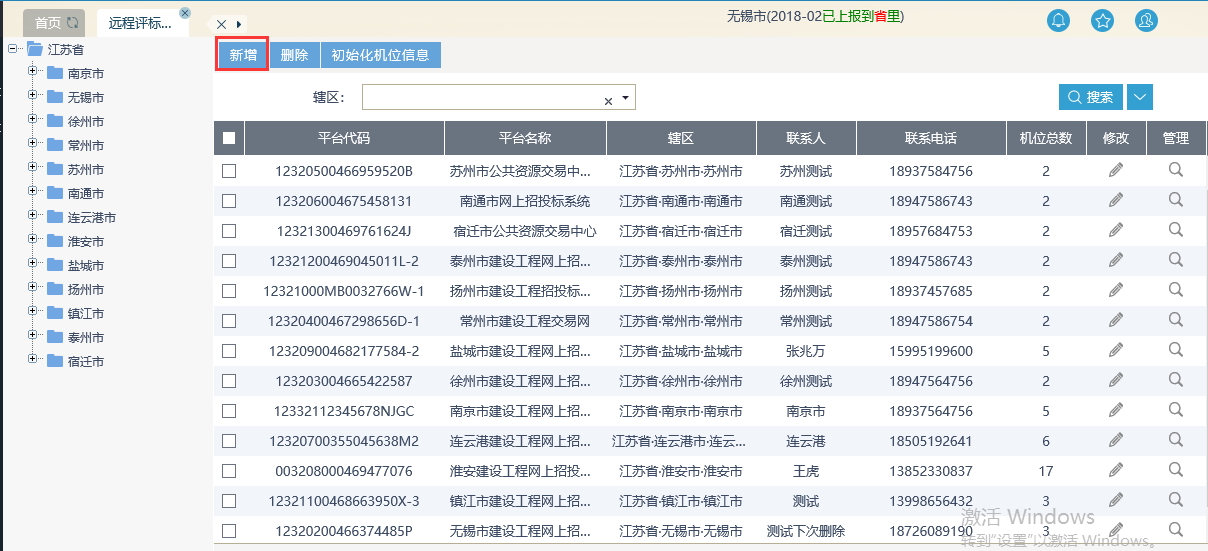 3、点击“新增”按钮，打开平台挑选页面，挑选相应的平台：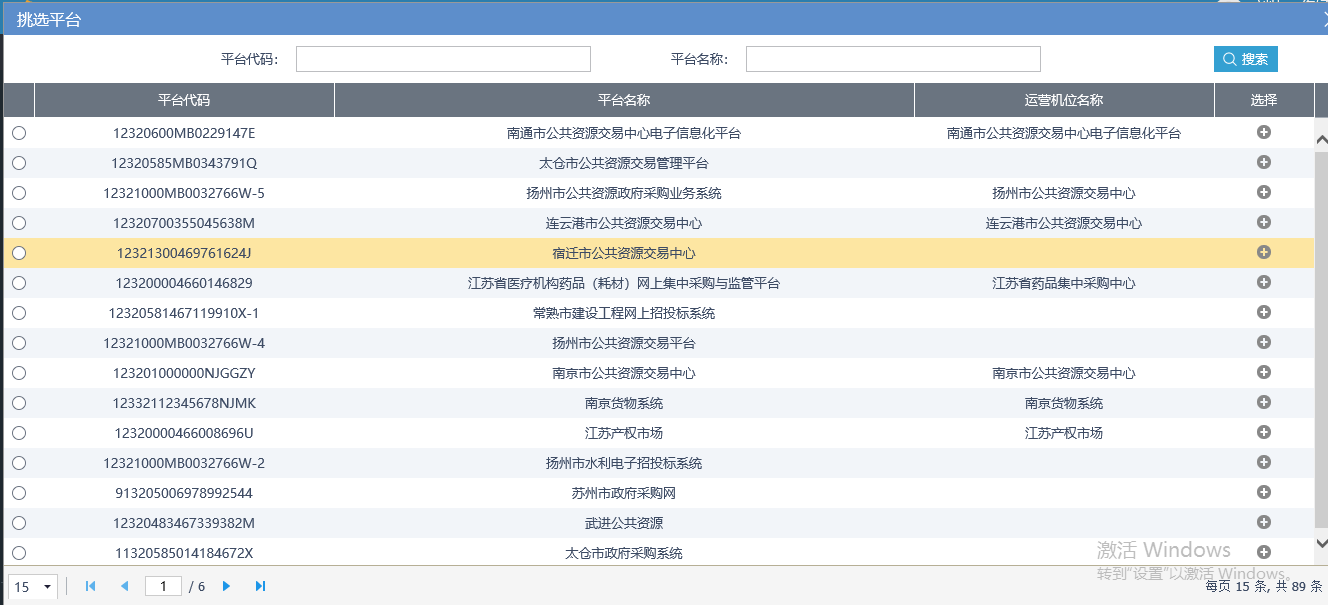 4、选择相应的平台，点击上图的，即可打开远程机位页面：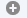 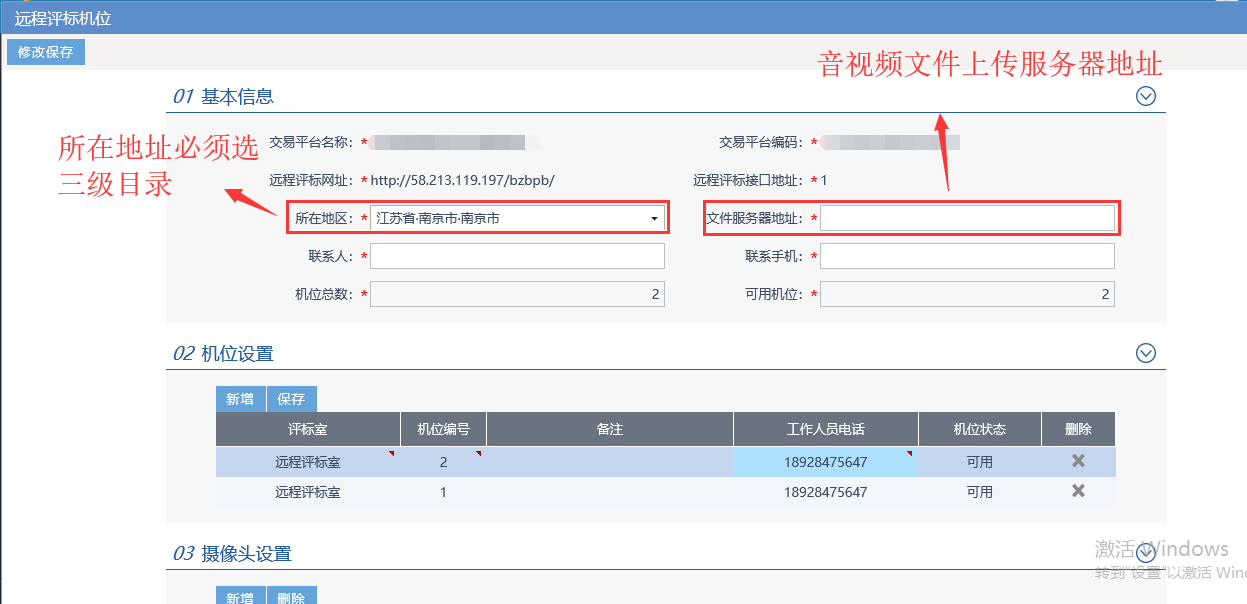 备注：所在地区必须选择三级地址目录；文件服务器地址即为音视频文件上传的文件服务器地址；联系人和联系手机需填写远程机位维护人员的真实信息，便于联系；5、在远程评标机位页面，点击新增按钮，即可添加机位：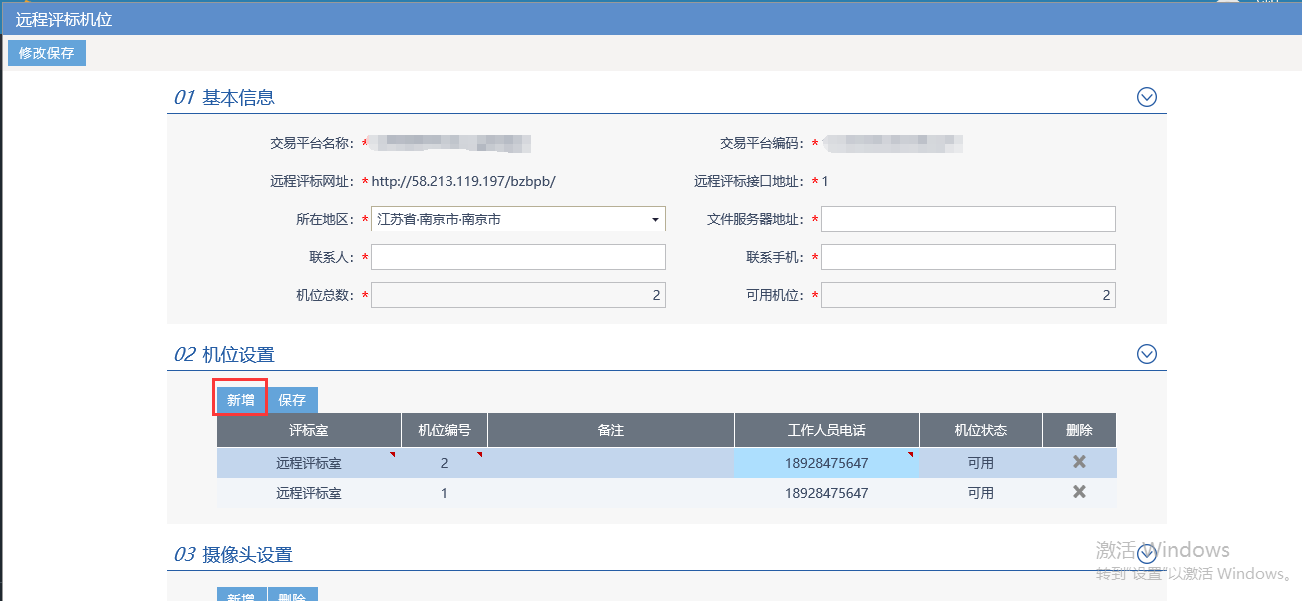 必须要录入评标室名称、机位编号、工作人员电话；备注：电话要留手机号码，保证能够接收短信；增加完一个机位后，要点击保存按钮，才可以新增下一个机位；6、机位增加完毕后，点击页面左上角保存按钮：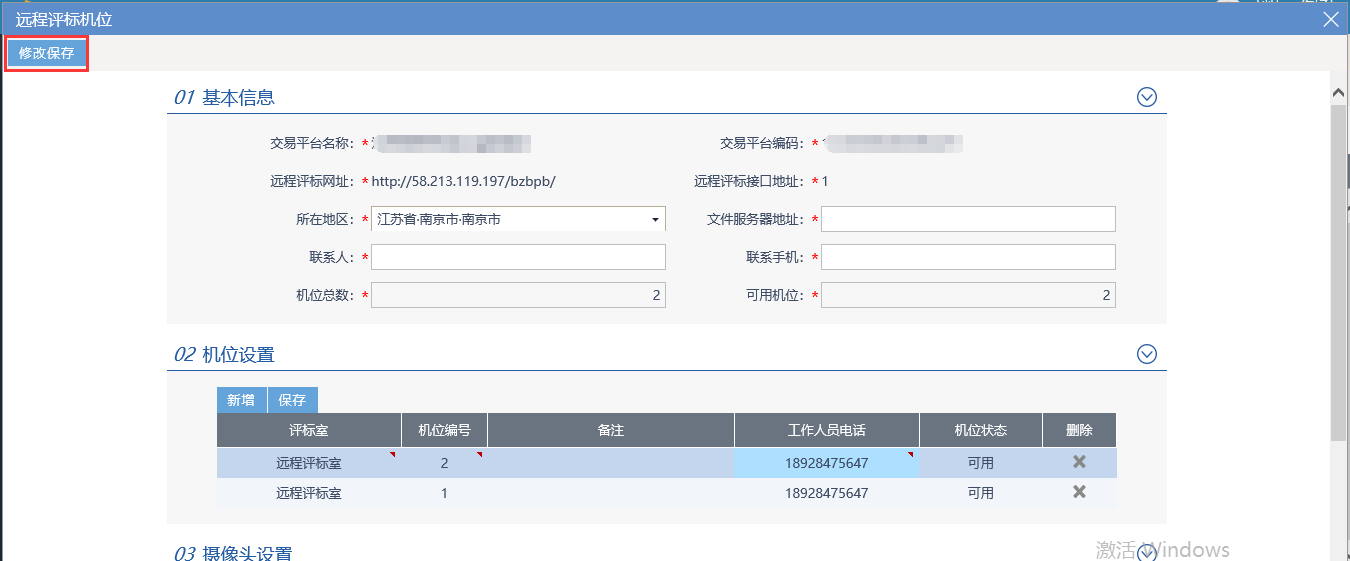 7、保存完毕后，会在机位列表页面显示平台信息，勾选相应的平台，点击“初始化机位信息”按钮，则远程机位信息录入完毕：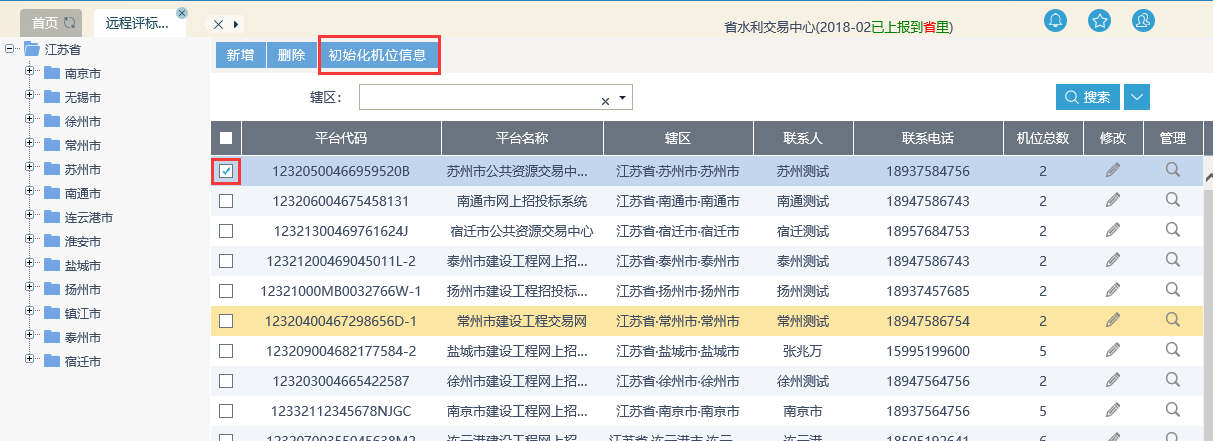 若仅是修改机位信息：1、选择综合服务系统—远程评标机位列表，打开机位列表页面：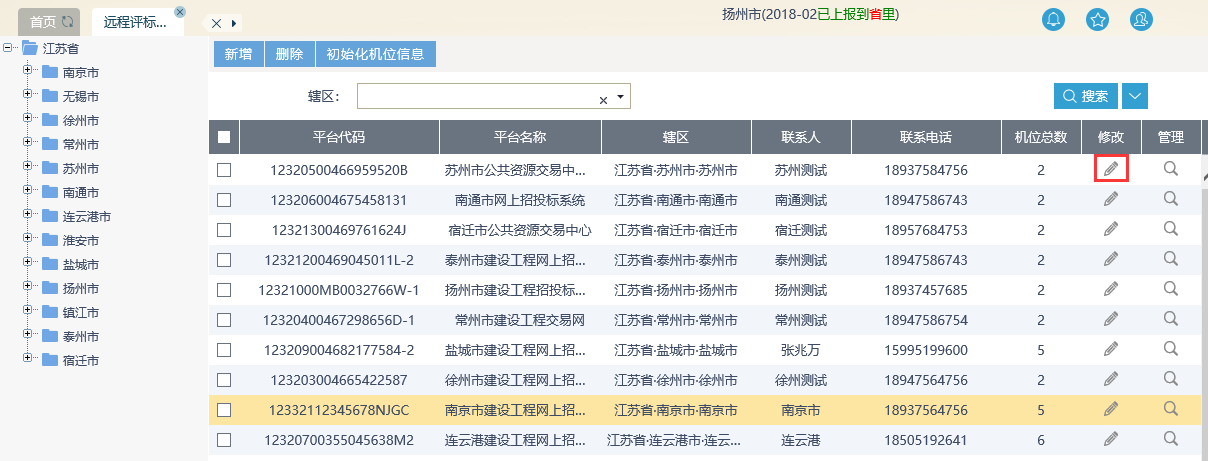 2、点击上图的按钮，打开远程评标机位页面：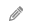 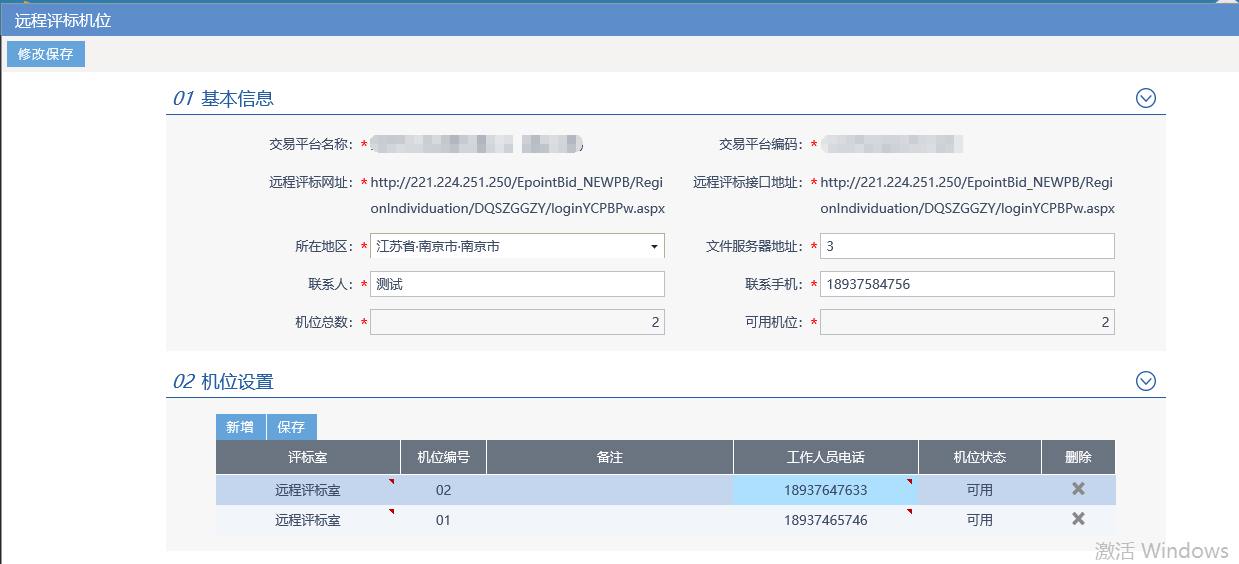 修改完毕后，点击页面左上角“修改保存”按钮即可；3、修改保存后，勾选相应的平台，点击“初始化机位信息”，初始化完毕后，则机位信息修改完毕。